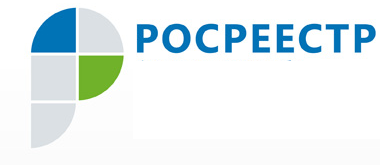 Пресс-релиз25.12.2019 – Росреестр Югры: участие в работе Совета по противодействию коррупции в Кондинском районеЗаседание межведомственного Совета по противодействию коррупции   состоялось в администрации Кондинского районаСпециалисты Межмуниципального отдела по г. Ураю и Кондинскому району Управления Росреестра по ХМАО – Югре приняли участие в заседании Совета. Один из вопросов повестки –  результаты рассмотрения органами Росреестра материалов проверок, проведенных в рамках муниципального земельного контроля, за период с 2018 года по первую половину 2019 года. С докладом   выступила заместитель начальника отдела Елена Ермакова.  Она, в частности, сообщила о поступлении из администрации Кондинского района в территориальный отдел Росреестра 52 материалов по результатам плановых и внеплановых проверок  в отчетном периоде. По результатам рассмотрения поступивших материалов было принято 37 решений о возбуждении административного производства. По результатам рассмотрения 15 материалов были приняты решения об отказе в возбуждении административного производства по причине отсутствия состава административного правонарушения.   На фото зам.начальника отдела Е.Ермакова  (справа) и главный специалист-эксперт Е. Ковкова.  Пресс-служба Управления Росреестра по ХМАО – Югре   #Росреестр #УправлениеРосреестрапоХМАОЮгре #противодействиекоррупции